T.C.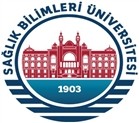 SAĞLIK BİLİMLERİ ÜNİVERSİTESİHamidiye Tıp Fakültesi………………. Anabilim Dalı BaşkanlığıSayı    : ……………………………..Konu  : ………………………………DAĞITIM YERLERİNEAşağıda kimlik bilgileri belirtilen tıpta uzmanlık öğrencisinin tez konusu …………………tarih ve …………………. sayılı akademik kurul kararına istinaden onaylanmış olup hakem raporları Ek’te yer almaktadır.Gereğini bilgilerinize arz ederim.Adı Soyadı:TC Kimlik No:Uzmanlık Dalı (Anadal)Uzmanlık Eğitim Kurumu:Anabilim Dalı BaşkanıEk 1: Tez Konusu Onay FormuEk 2: Hakem Raporları Dağıtım:………………………….. ……………SUAM (Gereğine)Hamidiye Tıp Fakültesi Dekanlığına (Bilgisine)